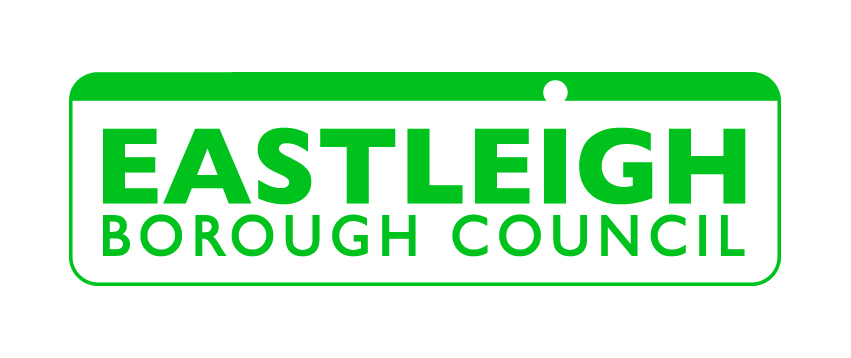 Bottom of FormGREEN BOROUGH 2019NOMINATION FOR EBC BUSINESS AWARD Your name:Your business or trading name:These will be kept anonymous unless you specify otherwiseThe name of the business that you are nominatingA contact name at the nominated businessWhat this business is doing to reduce its carbon footprint and keep our borough green:Please send your completed form to Economicdevelopment@eastleigh.gov.ukBottom of FormHEALTHY COMMUNITY 2019NOMINATION FOR EBC BUSINESS AWARD Your name:Your business or trading name:These will be kept anonymous unless you specify otherwiseThe name of the business that you are nominatingA contact name at the nominated businessWhat this business is doing to keep its staff or our borough’s residents healthy:Please send your completed form to Economicdevelopment@eastleigh.gov.uk